8 kwietniaTEMAT: UCZYNIĆ ŚWIAT PIĘKNIEJSZYM! PODSUMOWANIE PRACY 
Z LEKTURĄ.Wyobraź  sobie, że jesteś duchem , kogo odwiedziłbyś i przed czym ostrzegł. (Zapisz swoją odpowiedź)Wyszukuj  w tekście cytaty, które zawierają życiowe mądrości. Nadaj im formę rad i zanotuj
w zeszycie.Przesłanie lektury, uniwersalność opowieści,Nie ma ludzi złych, są tylko samotni, nieszczęśliwi, zgorzkniali.
Dobro jest lekarstwem na zło.
Piękny jest świat, w którym ludzie szanują się, są dla siebie dobrzy, pomagają sobie i często się uśmiechają.Realizm i fantastyka w Opowieści wigilijnej:ELEMENTY NIEREALISTYCZNE:
pojawienie się duchów, zwidy bohatera
związane z kołatką w bramie domu,
dzwonienie dzwonka, podróż bohatera
w czasie (do przeszłości i przyszłości) oraz
w przestrzeni, zatrzymanie czasu
ELEMENTY REALISTYCZNE:
 szczegółowe opisy miasta, mieszkań, rzeczy tam
znajdujących się, przywołanie realiów
i atmosfery świąt Bożego Narodzenia,
prawdziwość portretu psychologicznego
głównego bohateraNarrator:– prowadzi swoisty dialog z czytelnikiem (zwraca się do niego bezpośrednio)
– ujawnia swoje opinie, emocje
– jest wszechwiedzący
– mówi w trzeciej osobie
– wprowadza dygresje, jest gawędziarzem
– podkreśla swoją obecnośćRodzaj i gatunek literacki:Cechy rodzajowe Opowieści wigilijnej,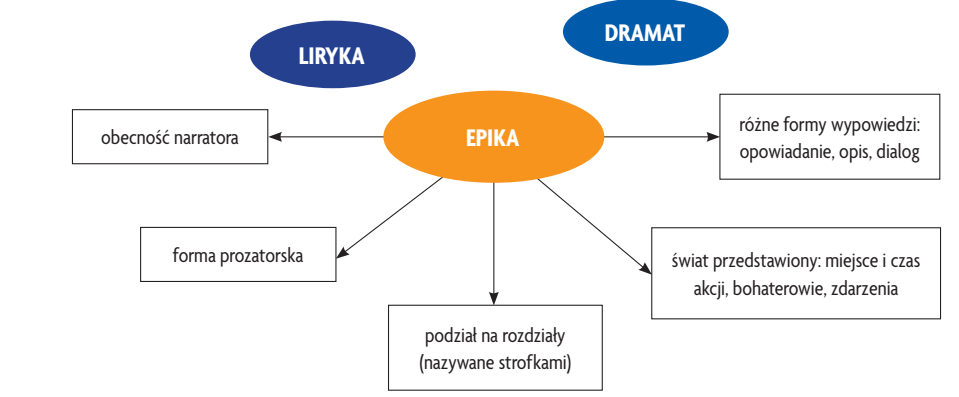 Wskaż inne gatunki, których cechy możemy odnaleźć w Opowieści wigilijnej.